 H O T Ă R Â R E A  Nr. 47din 28 aprilie 2016privind aprobarea închirierii prin licitaţie publică a spațiului în suprafață de60,42 m.p. din imobilul situat în Municipiul Dej, Strada 1 Mai Nr. 3, aparținând domeniului public al Municipiului Dej,  cu destinația vânzare de carteConsiliul local al Municipiului Dej, întrunit în ședința ordinară din data de 28       aprilie 2016,     Având în vedere proiectul de hotărâre, prezentat din iniţiativa primarului Municipiului Dej, întocmit în baza Raportului Nr. 7.431 din data de 23 martie 2016, al Compartimentului Patrimoniu Public și Privat din cadrul Primăriei Municipiului Dej,  prin care se supune spre aprobare închirierea prin licitaţie publică a spațiului în suprafață de60,42 m.p. din imobilul situat în Municipiul Dej, Strada 1 Mai Nr. 3, aparținând domeniului public al Municipiului Dej,  cu destinația vânzare de carte, proiect avizat favorabil în ședința de lucru a comisiei economice din data de 28 aprilie 2016;    În conformitate cu prevederile Legii Nr. 213/1998 privind proprietatea publică şi regimul juridic al acesteia cu modificările şi completările ulterioare;    În baza prevederilor ’art. 36’, alin. (2), lit. c), ‚art. 123’, alin.(2) ’art. 45’, alin. (3) din Legea administraţiei publice locale Nr. 215/2001, republicată, cu modificările şi completările ulterioare,H O T Ă R Ă Ş T E: 	Art. 1.  Aprobă închirierea prin licitaţie publică a spațiului în suprafață  de 60,42 m.p., din imobilul situat în Municipiul Dej, Strada 1 Mai Nr. 3, aparținând domeniului public al Municipiului Dej, cu destinația vânzare de carte.Art. 2. Aprobă Caietul de sarcini în vederea închirierii prin licitaţie publică a spațiului în suprafață de 60,42 m.p. din imobilul situat în Municipiul Dej, Strada 1 Mai Nr. 3, conform Anexei.Art. 3. Valoarea minimă ce poate fi ofertată nu poate fi inferioară valorii de 7,35 lei/m.p./lună.Art. 4. Contractele de închiriere se vor încheia pe o perioada de 5 ani. Art. 5. Cu ducerea la îndeplinire a prevederilor prezentei hotărâri se încredinţează Primarul Municipiului Dej, prin Direcţia Tehnică şi Compartimentul Patrimoniu Public si Privat.Art. 6. Prezenta hotărâre se comunică  prin intermediul Secretarului, în termenul prevăzut de lege, Primarului Municipiului Dej, Direcţiei Tehnice, Compartimentului Patrimoniu Public și Privat al Primăriei Municipiului Dej  și Prefectului Județului Cluj.Preşedinte de şedinţă,Kovrig Anamaria MagdalenaNr. consilieri în funcţie -   18						Nr. consilieri prezenţi   -   14Nr. voturi pentru	   -   14	Nr. voturi împotrivă	   -   	Abţineri	               - 			        Contrasemnează,                                                                                                   Secretar                                                                                               Jr. Pop Cristina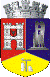 ROMÂNIAJUDEŢUL CLUJCONSILIUL LOCAL AL MUNICIPIULUI DEJStr. 1 Mai nr. 2, Tel.: 0264/211790*, Fax 0264/223260, E-mail: primaria@dej.ro